Занятие по внеурочной  проектной деятельности по патриотическому  воспитанию младших школьников  « Моё Оренбуржье» в 3б классе МОАУ «Лицей № 1».Тема: « Самые известные памятники и монументы  Новотроицка»Грималюк  Павел провел защиту проекта «Памятник  И. Л. Рудницкому – первооткрывателю рудных месторождений».  Павел  познакомил одноклассников  с историей  создания памятника, историей открытия  Орско – Халиловского  месторождения, роли  И. Л. Рудницкого в возникновении г. Новотроицка. Очень интересно было ребятам рассмотреть и потрогать своими руками полезные ископаемые, открытые в окрестности нашего города.  Павел провел исследование « Всегда ли можно верить своим глазам?», сравнив неотличимые на вид образцы поваренной соли и кварца и доказав с помощью опытов, что это абсолютно разные ископаемые, обладающие разными свойствами.Ребятам занятие очень понравилось. Кроме высокой оценки своей работы Павел получил еще и ценный опыт оратора, и уважение одноклассников.  Кл.руководитель Шепталина Н.С.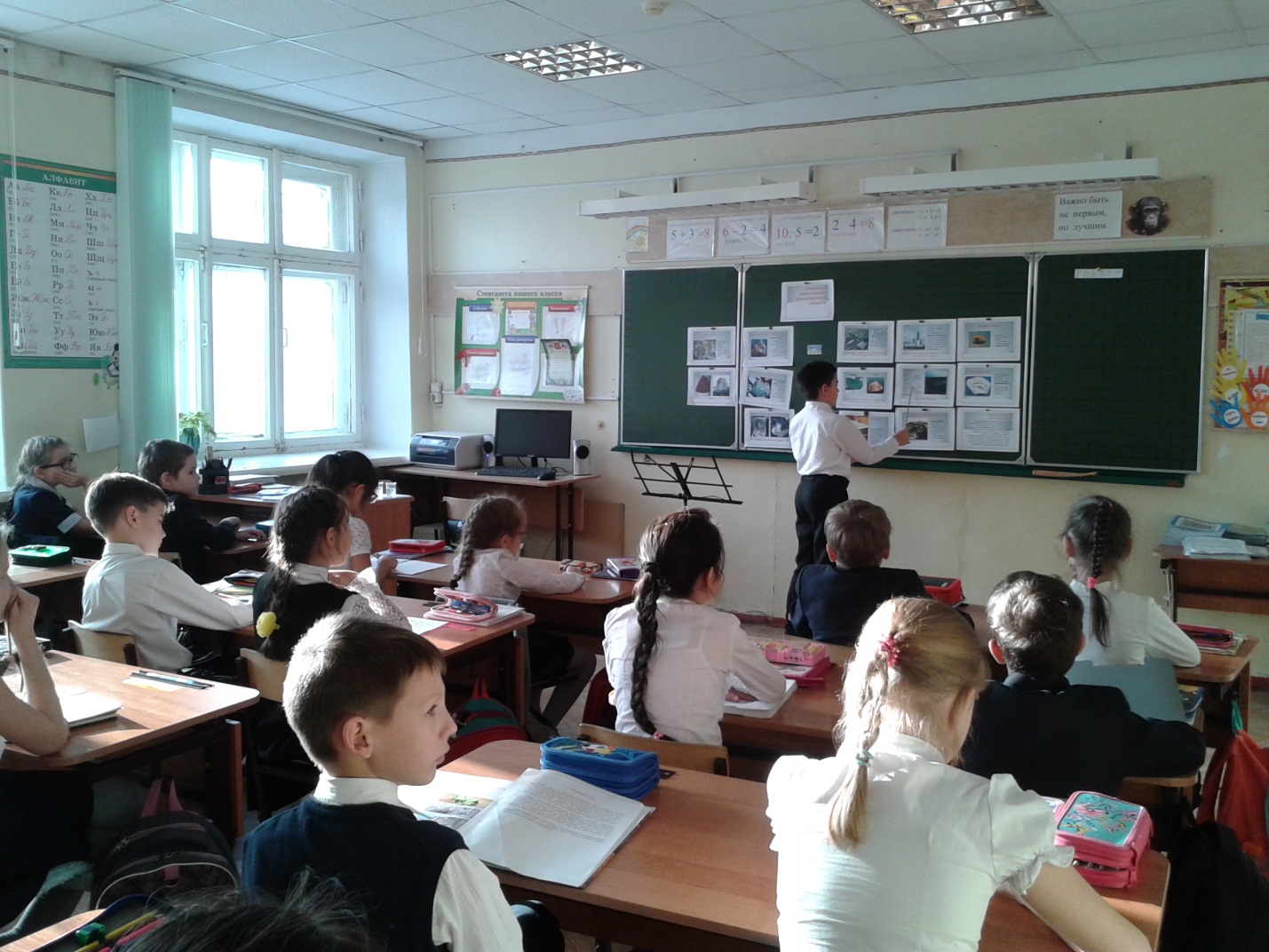 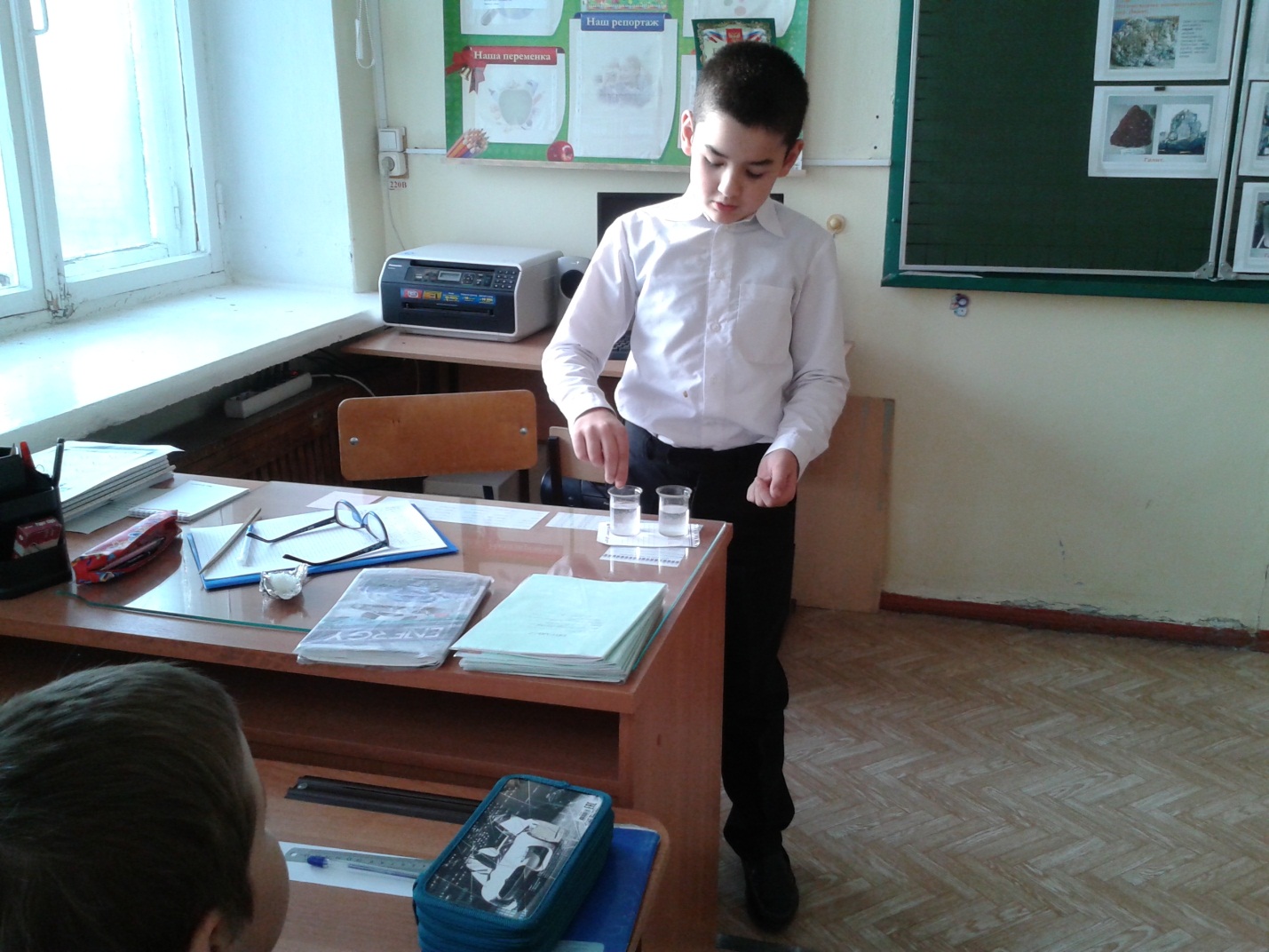 